Internationaler Museumstag 2019
55 Museen – 125 Veranstaltungen
Oberösterreichs Museen laden zur Aktionswoche 
vom 11. bis 19. Mai 2019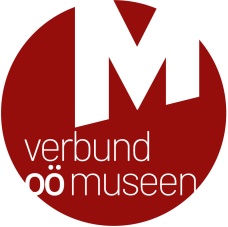 Leonding, April  2019Bildinformationen Inn- und Hausruckviertel				BEZIRK BRAUNAU

DARINGER KUNSTMUSEUM
Am 11. und am 18. Mai wird für Kinder im Alter von 6 bis 12 Jahren und für die ganze Familie im DARINGER Kunstmuseum Aspach ein bleibendes Kunsterlebnis geboten. (c) DARINGER Kunstmuseum Aspach

RÖMERMUSEUM ALTHEIM
Das 2018 neugestaltete Römermuseum Altheim lädt Familien am 18. und 19. Mai mit einem Tag der offenen Tür zum Besuch des Museums ein. Freier Eintritt mit OÖ. Familienkarte! (c) ARGE Römerradweg/Fotolounge Blende8

HEIMATHAUS BRAUNAU
Zum Internationalen Museumstag wird im Heimathaus Braunau zu einem Tag der offenen Tür mit Sonderführungen geladen. (c) Museumsverein Braunau / HCH FotopressPRAMTALER MUSEUMSTAG: BEZIRK SCHÄRDING UND GRIESKIRCHENINNVIERTLER  FREILICHTMUSEUM BRUNNBAUERHOF
Im Freilichtmuseum Brunnbauerhof in Andorf können Besucherinnen und Besucher am Pramtaler Museumstag (19.5.) an kostenlosen Sonderführungen teilnehmen, bei einem kleinem Handwerksmarkt Handwerkskunst erstehen und regionale Schmankerl genießen… (c) Christian Himsl

LIGNORAMA – HOLZ- UND WERKZEUGMUSEUM
Der PRAMTALER MUSEUMSTAG am 19. Mai ist ein besonderer Anziehungspunkt, bei dem 10 Museen der Region mit einer Eintrittskarte besucht werden können: So lädt u.a. das LIGNORAMA Holz- und Werkzeugmuseum zu einem märchenhaften Wald- und Wiesenerlebnistag mit Märchenerzählerin und Wald-Schmankerln (c) Cornelia Schlosser

FREILICHTMUSEUM SCHLOSS FELDEGG
Am Pramtaler Museumstag (19.5.) lädt das Freilichtmuseum Schloss Feldegg um 15:00 Uhr zur Teilnahme an einer Sonderführung ein. (c) Lotte HanreichRAABER KELLERGRÖPPE
Im Rahmen des INTERNATIONALEN und des PRAMTALER MUSEUMSTAGS lädt der Verein Raaber Museen am 19. Mai von 13:00 bis 17:00 Uhr laufend zu Sonderführungen durch die Kellergröppe … (c) Franz Wetzlmaier

FREILICHTMUSEUM FURTHMÜHLE
Am 19. Mai lädt das Freilichtmuseum Furthmühle im Rahmen des Pramtaler Museumstags zum Werkltag im Museum unter dem Motto "Alles dreht sich!" (c) Freilichtmuseum Furthmühle

MUSEUM SIGHARTING 900
Zum PRAMTALER MUSEUMSTAG öffnet das Museum Sigharting 900 am 19. Mai von 13:00 bis 17:00 Uhr mit einem Tag der offenen Tür ... (c) Verbund Oö. Museen

SALLABERGERHAUS
Zum PRAMTALER MUSEUMSTAG am 19. Mai lädt das Sallabergerhaus zu laufenden Sonderführungen, Handwerksvorführungen und Bewirtung... (c) Pramtal Museumsstraße

STADTMUSEUM SCHÄRDING
Das Stadtmuseum Schärding öffnet seine Pforten am 19. Mai im Rahmen des PRAMTALER MUSEUMSTAGS zu einem Tag der offenen Tür... (c) Pramtal Museumsstraße

MUSEUM IN DER SCHULE UND RADIOMUSEUM
Zum INTERNATIONALEN und PRAMTALER MUSEUMSTAG lädt das Museum in der Schule und Radiomuseum am Sonntag, 19. Mai 2019 um 14:00 Uhr zu einer Sonderführung durch die neu erworbene Radiosammlung. (c) Museum in der Schule und Radiomuseum

HAAGER HEIMATMUSEUM – SCHLOSS STARHEMBERG
Der Pramtaler Museumstag im Haager Heimatmuseum - Schloss Starhemberg bietet von 13:00 bis 17:00 Uhr Sonderführungen am laufenden Band, musikalisches Rahmenprogramm und Bewirtung... (c) Verbund Oö. Museen
BEZIRK EFERDING

LERN- UND GEDENKORT SCHLOSS HARTHEIM
Im Bezirk Eferding werden am 12. und 19. Mai im Lern- und Gedenkort Schloss Hartheim Begleitungen durch die Ausstellung "Wert des Lebens" und die Gedenkstätte angeboten. (c) vollfotograf.at/Manfred Scheucher
BEZIRK RIED IM INNKREISMUSEUM INNVIERTLER VOLKSKUNDEHAUS
Eine Führung durch die Ausstellung "Frauenleben im Mittelalter", begleitet von mittelalterlicher Musik, bietet das Museum Innviertler Volkskundehaus am 14. Mai 2019 um 18:00 Uhr (c) Museum Innviertler Volkskundehaus
_________________Alle Fotos stehen im Zuge der Veranstaltungsbewerbung honorarfrei zur Verfügung. Für Bilder in druckfähiger Auflösung und bei weiteren Bildwünschen wenden Sie sich bitte an Mag.a Elisabeth Kreuzwieser: kreuzwieser@ooemuseen.at.Rückfragehinweis:Verbund Oberösterreichischer MuseenWelser Straße 204060 LeondingTel.: +43 (0)732/68 26 16E-Mail: office@ooemuseen.at www.ooemuseen.at www.ooegeschichte.at